Module Home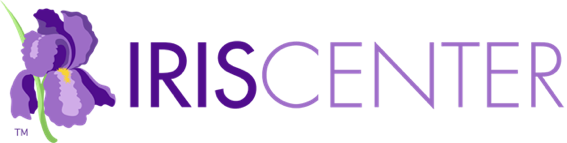 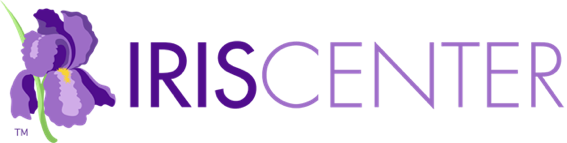 Module Description: The second in a two-part series, this module describes strategies that teachers can implement to prevent or address challenging behaviors (est. completion time: 2 hours).Link: Comprehensive, Integrated Three-Tiered Model of… [website]Link: Addressing Challenging Behaviors (Part 1 Elementary): Understanding the Acting-Out Cycle [IRIS Module]ChallengeVideo: Now that he’s learned about the acting-out cycle, Mr. Santini has…Initial ThoughtsWhat strategies can educators implement to prevent or address challenging behaviors?Perspectives & ResourcesModule ObjectivesUnderstand how challenging behavior negatively affects the classroom environmentRecognize the importance of using strategies to address challenging behaviorConsider how culture influences student behaviorBe familiar with using low-intensity strategies to address challenging behaviorBe familiar with using differential reinforcement of alternative behavior to address challenging behaviorIdentify appropriate use of strategies in video examples and non-examplesPage 1: Strategies to Address Challenging BehaviorsIt’s not unusual for educators to feel overwhelmed when faced with…By implementing these strategies, educators can… [bullet points]Research ShowsLow-Intensity Strategies/Definition [table]Link: Comprehensive, Integrated Three-Tiered Model of… [website]Link: Addressing Challenging Behaviors (Part 1, Elementary): Understanding the Acting-Out Cycle [IRIS Module]Keep in MindTiered SystemsLink: multi-tiered system of supports (MTSS) [definition]Link: Positive Behavioral Interventions and Supports [definition]Link: evidence-based practices (EBPs) [definition]Link: Functional Behavioral Assessment: Identifying the Reasons for Problem Behavior and Developing a Behavior Plan [IRIS Module]Link: Center on Positive Behavioral Interventions &… [website]Link: Comprehensive, Integrated Three-Tiered Model of… [website]High-Leverage PracticesLink: High-Leverage Practices in Special Education [web page]Page 2: Behavior-Specific PraiseBehavior-specific praise is a positive statement directed toward…General Praise/Behavior-Specific Praise [table]Research ShowsUsing the StrategySteps/Description/Example [table]Video: In this video, Mr. Santini uses behavior-specific praise…Evaluate current rates of general and… [drop-down menu]Practice delivery of behavior-specific praise [drop-down menu]Monitor delivery of behavior-specific praise [drop-down menu]Seek student input [drop-down menu]Audio: Harold Holmes describes why it’s important to use…Audio: Janel Brown discusses how providing behavior-specific…Tier 2 SupportTo determine if the strategy is effective… [bullet points]Link: baseline data [definition]Link: Defining Behavior [IRIS Case Study Unit]Link: Measuring Behavior [IRIS Case Study Unit]For these students, educators should… [bullet points]Educator ToolboxLink: Implementation Fidelity Checklist: Behavior-Specific… [PDF]Link: Fundamental Skill Sheet: Behavior-Specific Praise [PDF]Link: Fundamental Skill Sheet: Virtual Instruction… [PDF]Page 3: PrecorrectionPrecorrection is a strategy that involves determining when…Research ShowsUsing the StrategySteps/Description/Example [table]Develop a prompting plan [drop-down menu]Develop a monitoring plan [drop-down menu]Link: duration [definition]Link: latency [definition]Gather feedback [drop-down menu]Audio: Janel Brown provides an example of how she uses…Tier 2 SupportTo determine if the strategy is effective… [bullet points]Educator ToolboxLink: Implementation Fidelity Checklist: Precorrection [PDF]Link: Fundamental Skill Sheet: Virtual Instruction – Precorrection [PDF]Page 4: Active SupervisionActive supervision requires the educator to frequently… [bullet points]Research ShowsUsing the StrategySteps/Description/Example [table]Video: In this video, Mr. Santini engages in active supervision…Ensure students understand behavior… [drop-down menu]Use proximity [drop-down menu]Offer opportunities for feedback [drop-down menu]Audio: Janel Brown explains why it’s important to use active…Tier 2 SupportTo determine if the strategy is effective… [bullet points]Educator ToolboxLink: Implementation Fidelity Checklist: Active Supervision [PDF]Link: Fundamental Skill Sheet: Active Supervision [PDF]Link: Fundamental Skill Sheet: Proximity Control [PDF]Link: Effective Room Arrangement: Elementary [IRIS Case Study]Page 5: High-Probability RequestsHigh-probability (or high-p) requests is a strategy that teachers can use…Research ShowsUsing the StrategySteps/Description/Example [table]Connect high-p requests to the low-p request [drop-down menu]Ensure students have the skills to complete all… [drop-down menu]Gradually reduce the number of high-p requests [drop-down menu]Offer positive reinforcement [drop-down menu]Ask for student input [drop-down menu]Audio: Listen as Kathleen Lane explains how to implement high-p…Tier 2 SupportTo determine if the strategy is effective… [bullet points]Educator ToolboxLink: Implementation Fidelity Checklist [PDF]Link: Fundamental Skill Sheet: High-Probability Requests [PDF]Page 6: Opportunities to RespondOpportunities to respond (OTR) involves giving students frequent…For Your InformationResearch ShowsUsing the StrategySteps/Description/Example [table]Prepare questions ahead of time [drop-down menu]Give students explicit directions [drop-down menu]Vary questioning techniques and response… [drop-down menu]Link: Think-Pair-Share [definition]Assess student mastery [drop-down menu]Offer opportunities for feedback [drop-down menu]Audio: Janel Brown explains one way that teachers can…Tier 2 SupportTo determine if the strategy is effective… [bullet points]Educator ToolboxLink: Implementation Fidelity Checklist: Opportunities to… [PDF]Page 7: Choice MakingChoice making, sometimes referred to as instructional choice…Research ShowsUsing the StrategySteps/Description/Example [table]Teach, model, and practice the procedure [drop-down menu]Carefully consider choices [drop-down menu]Offer opportunities for feedback [drop-down menu]Audio: Listen as Kathleen Lane explains choice making…Tier 2 SupportTo determine if the strategy is effective… [bullet points]Educator ToolboxLink: Implementation Fidelity Checklist: Choice Making [PDF]Link: Fundamental Skill Sheet: Choice Making [PDF]Page 8: Differential Reinforcement of Alternative BehaviorSometimes low-intensity strategies are not sufficient to prevent…Link: reinforcement [definition]For Your InformationLink: Information Brief: Differential Reinforcement of Other… [PDF]Using the StrategySteps/Description/Example [table]Depending on the behavior, you will… [bullet points]Collect data [drop-down menu]Identify reinforcers [drop-down menu]Link: positive consequences [definition]Gradually fade reinforcement [drop-down menu]Offer opportunities for feedback [drop-down menu]Audio: Listen as Johanna Staubitz offers more information about…Research ShowsEducator ToolboxLink: Implementation Fidelity Checklist: Differential… [PDF]Link: IRIS Information Brief: Differential Reinforcement… [PDF]Link: IRIS Information Brief: Differential Reinforcement… [PDF]Page 9: References & Additional ResourcesSuggested module citationReferencesAdditional ResourcesPage 10: CreditsContent ExpertsModule DevelopersVideo Script DevelopersModule Production TeamModule Production Support TeamMediaWrap UpSummary of the moduleLow-Intensity Strategies/Definition [table]Revisit your Initial Thoughts responsesAssessmentTake some time now to answer the following questionsYou Have Completed This ModuleWe Value Your FeedbackLink: Module Feedback FormProfessional Development HoursLink: IRIS PD OptionsRelated Resources [links]       NOTES       NOTES       NOTES       NOTES       NOTES       NOTES       NOTES       NOTES       NOTES       NOTES       NOTES       NOTES       NOTES